INDICAÇÃO Nº 2090/2019Indica ao Poder Executivo Municipal que cobre do proprietário de área particular a execução de serviços de limpeza e roçagem na calçada em toda extensão da Rua Caetano Sartori, bairro Jardim Pântano, neste município. Excelentíssimo Senhor Prefeito Municipal, Nos termos do Art. 108 do Regimento Interno desta Casa de Leis, dirijo-me a Vossa Excelência para indicar que, por intermédio do Setor competente, que cobre do proprietário de área particular a execução de serviços de limpeza e roçagem na calçada em toda extensão da Rua Caetano Sartori, bairro Jardim Pântano, neste município. Justificativa:Nesse local de propriedade particular, em decorrência da falta de manutenção, o mato está cobrindo a calçada, causando impacto negativo no visual da via e dificultando a passagem de pedestres e de acordo com moradores próximos, estão aparecendo animais peçonhentos e com isso, gerando desconforto e muitas reclamações da população.Plenário “Dr. Tancredo Neves”, em 06 de junho de 2019.                                     CELSO LUCCATTI CARNEIRO“Celso da Bicicletaria”-vereador-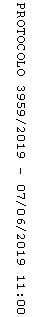 